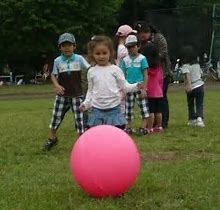 July 13, 2019Kickball TournamentBristol Progress Days 2019 Kickball EventThis will mark the first year that Bristol Progress Days will run a kick ball tournament.  We will be having 4 different age groups.Event will be held at the Bristol Grade school on the softball field directly behind the school.We require that at least 3 girls play on each team.  Standard kickball rules will apply.  There will be an entry fee of $40 wil proceedes going towards prizes and the Progress Days fund.Call Glen at (262) 945-7339 for any details.   You may also register at the Bristol 45 Diner.Ages 5-6, 7-9,    10-14, AdultsBest Dressed team outfits win prize so dress as goofy as you wantEntry $40 per teamNeed at least 9 players per teamCoed rules apply so you must play at least 3 girls on a team